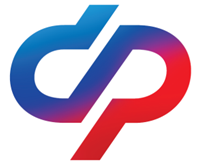 СОЦИАЛЬНЫЙ ФОНД РОССИИИнструкция по заполнению заявления о единовременной выплате средств пенсионных накопленийШаг 1.  Набрать WWW.SFR.GOV.RU                                                                    Шаг 2.  Зайти в Личный кабинет гражданина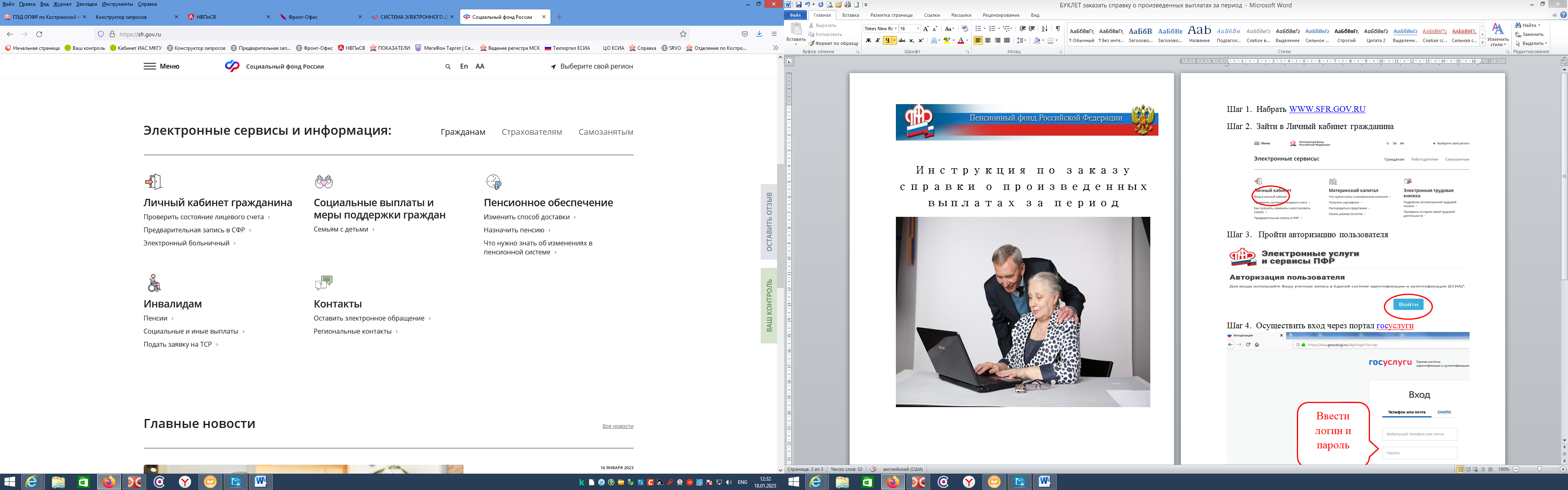 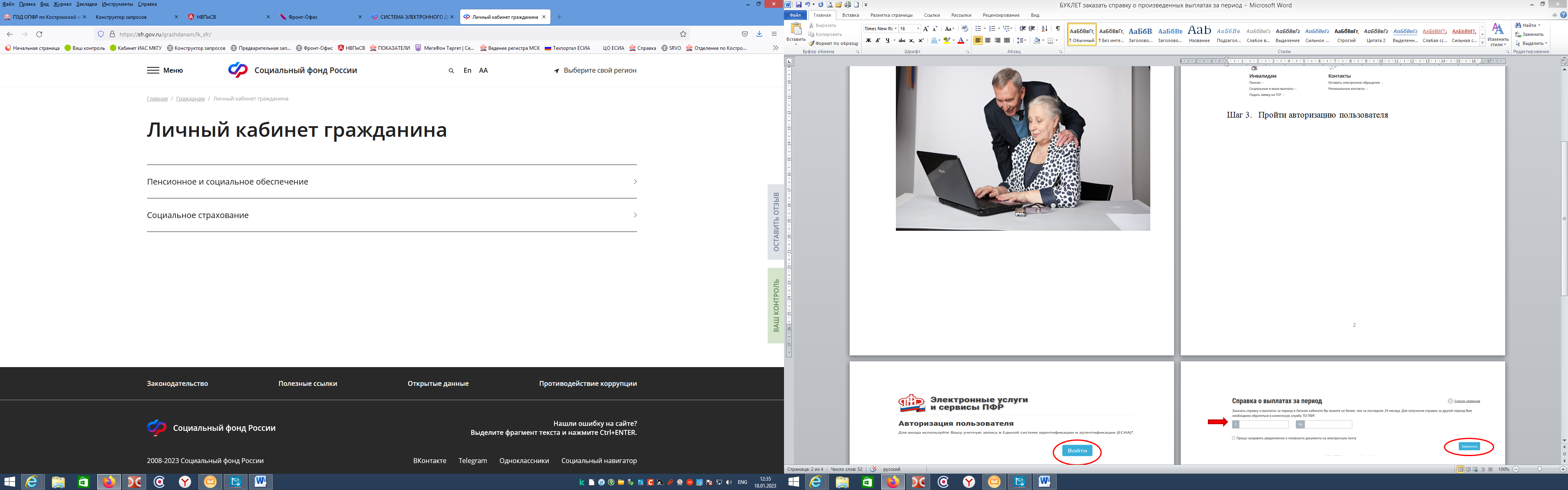 Шаг 3.   Пройти авторизацию пользователя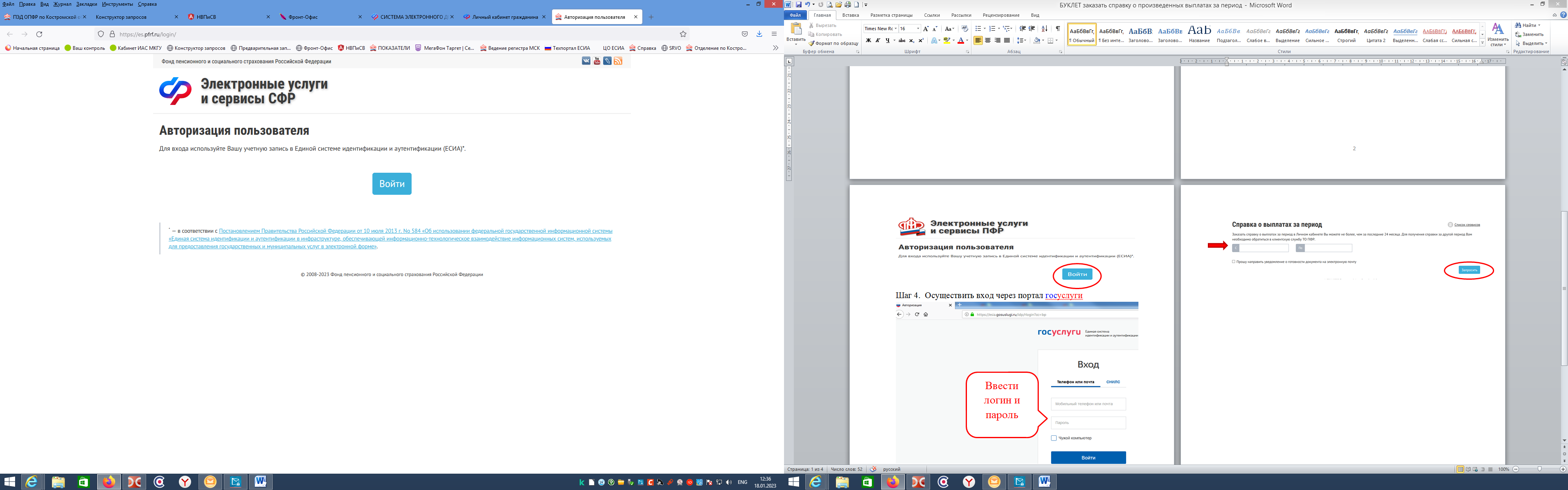 Шаг 4.  Осуществить вход через портал госуслуги 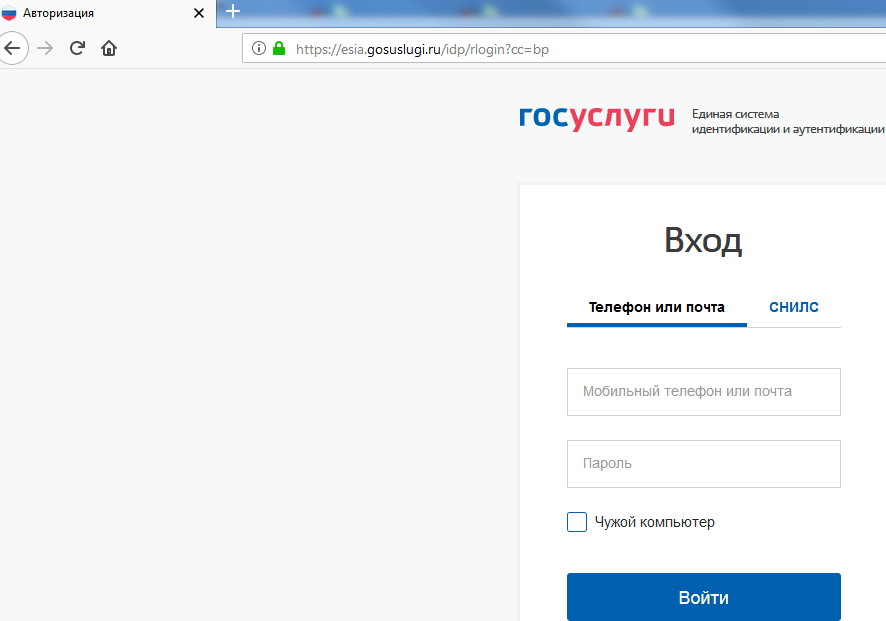 Шаг 5.  Выбрать подать заявление «о единовременной выплате               средств пенсионных накоплений»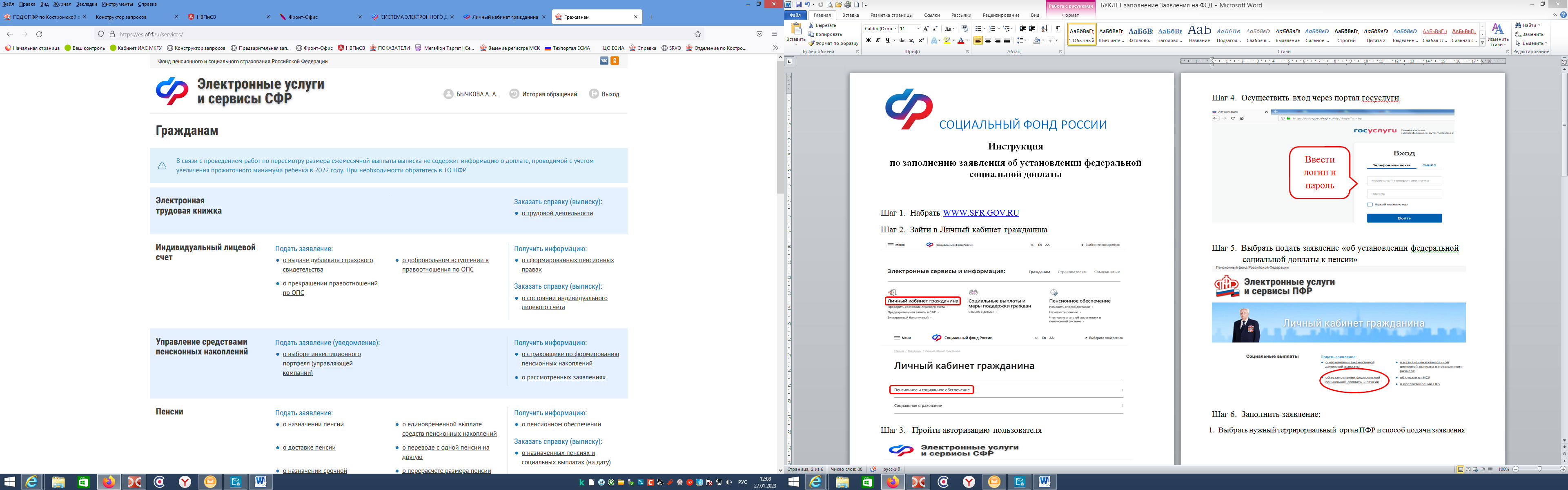 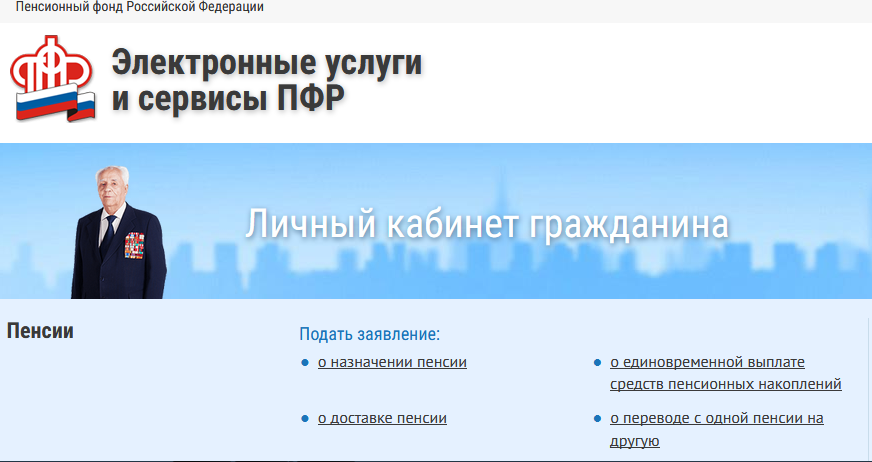 Шаг 6.  Заполнить заявление.Выбрать нужный террирориальный  орган СФР 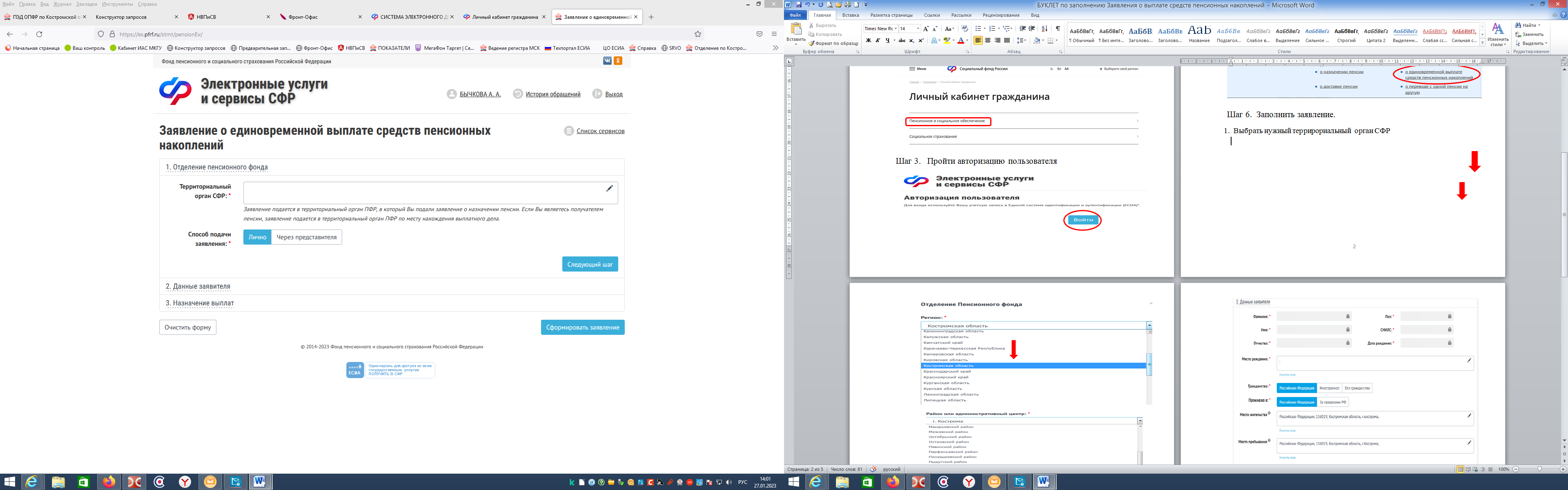 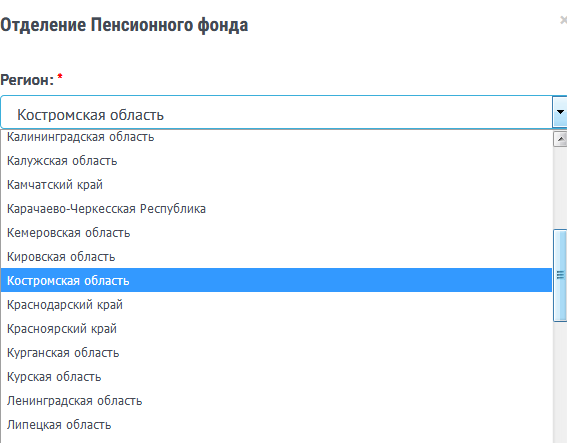 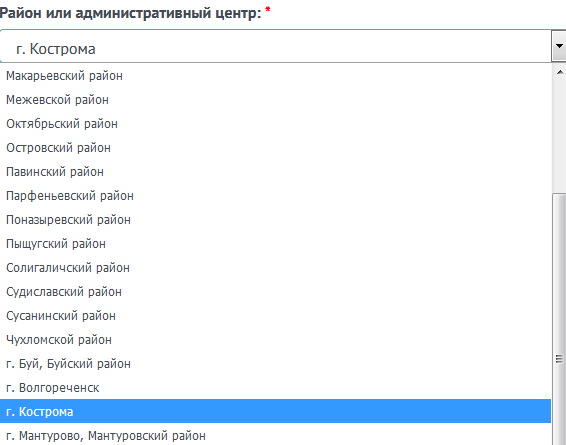 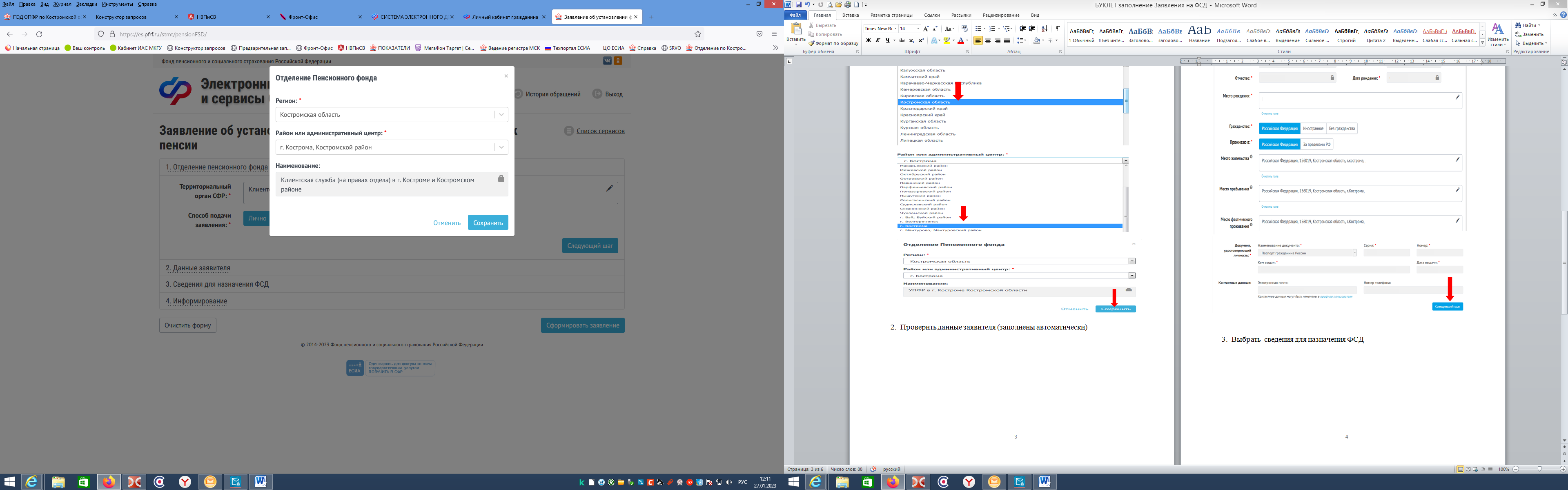 Проверить данные заявителя (заполнены автоматически)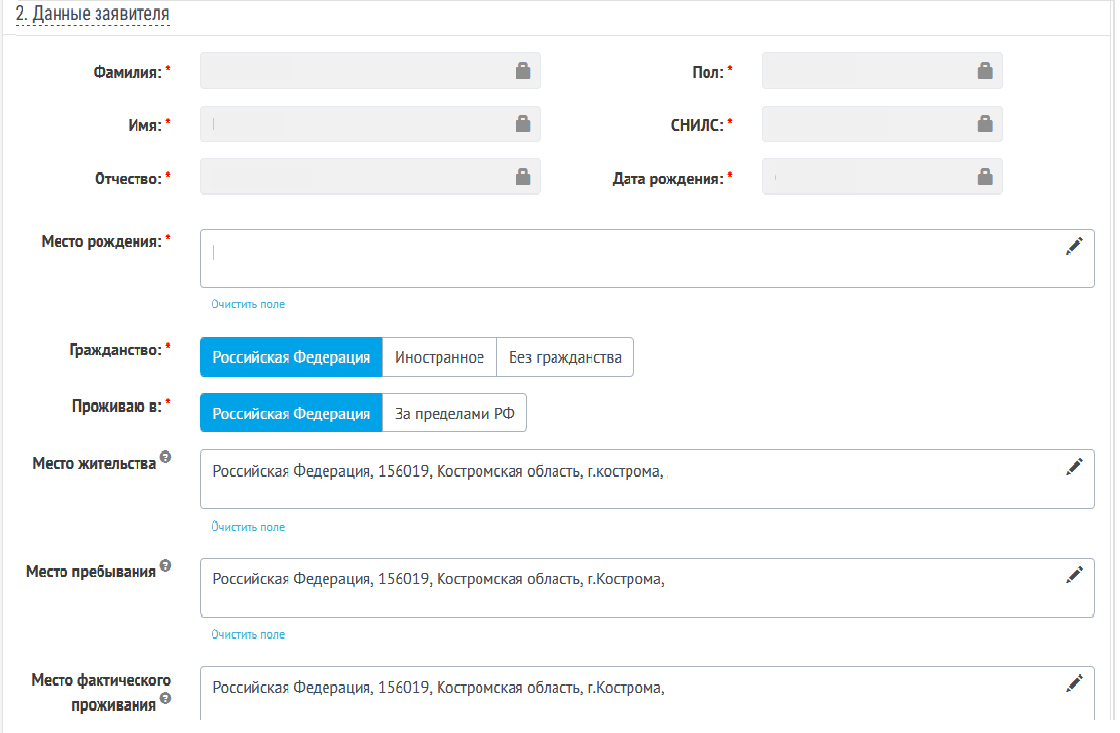 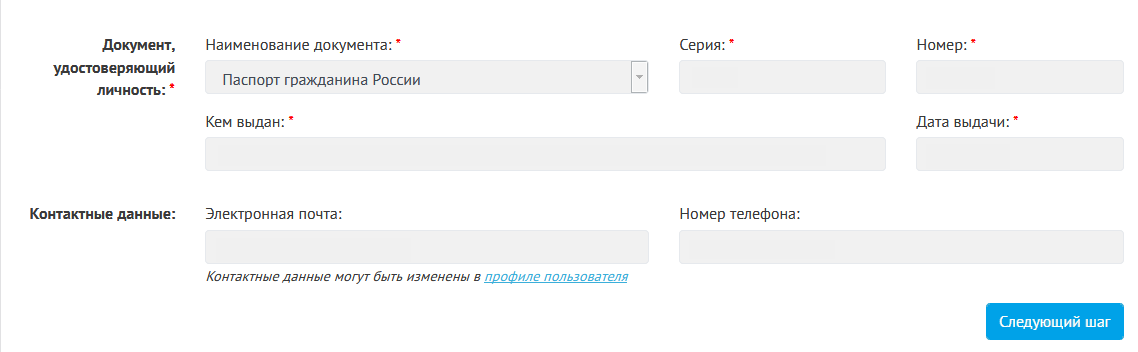 Выбрать  сведения о назначение выплаты                     	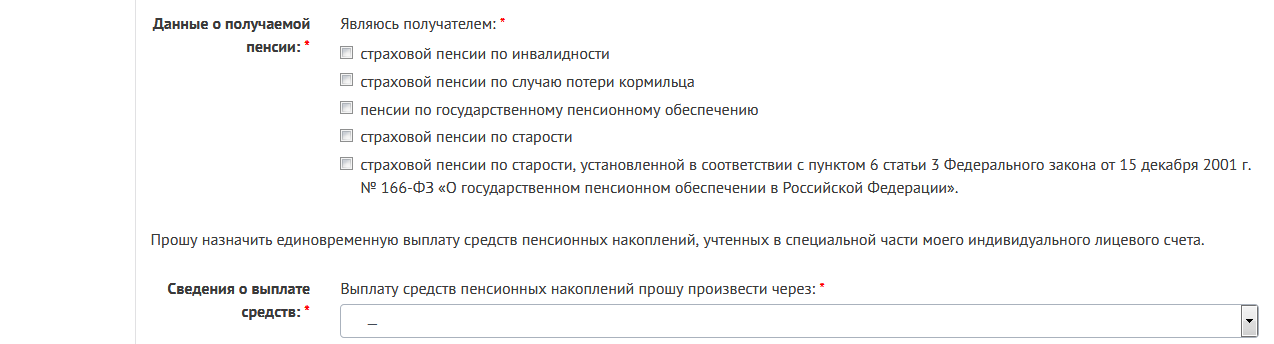 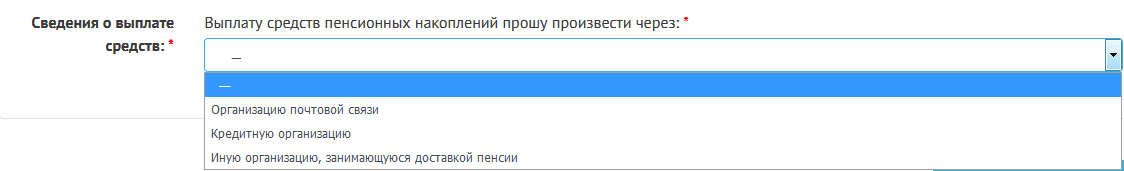 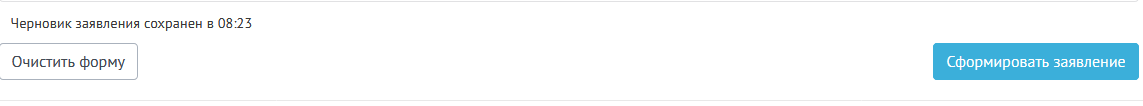          Шаг 7.  Проверить данные и отправить заявление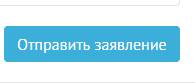 